Childcare Providers Support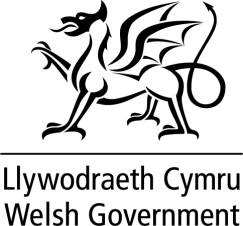 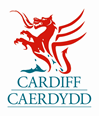 		(Cwtch) Grant D Application Form (2020–21)1. Details of Applicant Organisation:2.  Please give us a brief overview of your organisation (including any schools you serve):3. 4. Please explain how the viability of your Business will be affected if you do not receive the funding and clearly state your financial need for assistance: (Please include information detailed in enclosed Cash Flow Forecast)5. Amount of funding requested, up to maximum of:6. How many childcare places will be sustained? Please detail as applicable7. Occupancy and Age range of children currently attending the setting. Please complete for the week Application Form submitted8. What are your Settings Fees? Please complete9.  If the grant was not awarded, what would the implications be on your provision? Examples could include: Not being able to respond adequately to CIW Non-Compliance, etc.10.  What systems have you put in place to ensure long term sustainability, without future funding? Or what financial management systems do you have in place to ensure your future sustainability?11. Applicant Declaration & SignatureIf funding is approved, please pay the grant into the following bank account:By signing this declaration, I confirm the accuracy of this application; that I have read, understood and accepted the Guidelines and Terms and Conditions; that this funding will only be used for the purposes outlined in this application and that failure to do so will result in the funding being repaid.Please return your completed application via email to:childcarebusinesssupport@cardiff.gov.uk*This form is available in Welsh/ Mae’r ffurflen hon ar gael yn Gymraeg*OrganisationElectoral WardAddressPostcodeEmailTelephoneWebsiteLegal StatusHas your setting received, funding or grants from 01 April 2020 to date of application?Has your setting received, funding or grants from 01 April 2020 to date of application?Has your setting received, funding or grants from 01 April 2020 to date of application?Funding or grant Amount received Applications submitted but not yet receivedApplications not yet applied forChildcare Offer funding £Tax Free Childcare£Early Education (FPN)£Flying Start £Childcare Coronavirus Assistance Scheme (CCAS)£Retainer fees from parents during Lockdown£Other,  please state: e.g. Business Rate grant, self-employment income support scheme, Resilience Grant  Sustainability Grant, Childcare Provider Grant etc. Job Retention Scheme (Furlough)£Business Insurance Loss Of Earning etc.£Premises – please state if this is:Premises – please state if this is:OwnedRentedCost of Rent per month £– Please provide evidence Please indicate what the sustainability funds will be utilised for:Please indicate what the sustainability funds will be utilised for: Staffing costs (not eligible for those staff on furlough scheme at time of application)  Rent costs                                                           Building/Public liability insurance Etc.Childminders £5,000Childcare providers registered for 19 places £7,500Childcare providers registered for 20+ places£10,000Total number of sessions per week offeredFull time sessionsPart time sessionsAge Range of children currently accessing Setting at ApplicationAMPMFull Day0 – 2 years2 – 4 years4 – 7 years7 – 11 yearsOtherSessionsFees £Part-time sessionFull-time sessionHourly RateSibling DiscountRetainer Fee (if parent chooses not to send child at present, but does not wish to cancel Contract)OtherPlease confirm:Please confirm:The organisation has registered with Dewis and information will be kept up to dateAll appropriate authorities have been informed of any applicable changes to our servicesI have enclosed authentic copies of the following documents:I have enclosed authentic copies of the following documents:CIW Registration Certificate (or evidence of commencement of registration process)Business Plan (including Operating Budget)Actual Turnover 2019/2020 together with Annual Spreadsheet. (If up to date Accounts not available)Latest Annual Accounts within the last 12 months(not applicable to new or public organisations)Actual Cash Flow for April 2020 – December 2020 Attached in Application) and projected Cash Flow for January 2021 – December 2021Recent bank statement (or a signed letter from the bank for new organisations).  Additional evidence to support applicationMember of UmborgI confirm I will register with Business Wales for support if my application is successfulI have kept:I have kept:A copy of this application for referenceAccount Name:  Sort Code:  Account Number:Main Contact: Position:Signed:Date: